Межрайонная ИФНС России №3 по Ярославской области напоминает:НАЛОГОВАЯ ЗАДОЛЖЕННОСТЬ:КАК УЗНАТЬ И ГДЕ ОПЛАТИТЬО ПОЯВЛЕНИИ  НАЛОГОВОЙ ЗАДОЛЖЕННОСТИ ФИЗИЧЕСКИХ ЛИЦЗадолженность возникает уже на следующий день после нарушения установленного законом срока уплаты налога в бюджет.О ПОСЛЕДСТВИЯХ При неуплате задолженности к должнику применяются меры воздействия: начисление пени;направление в адрес должника требования на уплату задолженности; в случае неисполнения требования в установленный срок взыскание задолженности производится со счетов должника;в случае невозможности взыскать сумму задолженности с банковского счета должника арест накладывается на имущество, находящееся в его собственности; обращение с иском в суд; ограничение выезда за пределы Российской Федерации.МОЖНО УЗНАТЬ НАЛОГОВУЮ ЗАДОЛЖЕННОСТЬ, РАСПЕЧАТАТЬ КВИТАНЦИЮ (БЕСПЛАТНО) И ОПЛАТИТЬ ДОЛГИ: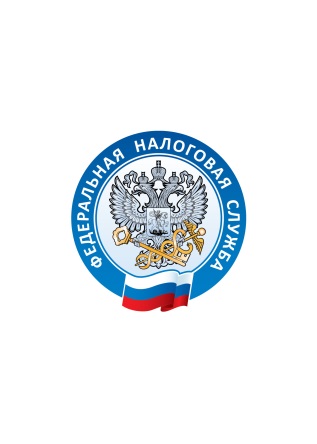 - на официальном сайте ФНС России www.nalog.gov.ru   с помощью интернет - сервиса «Личный кабинет налогоплательщика для физических лиц» на едином портале государственных и муниципальных услуг www.gosuslugi.ru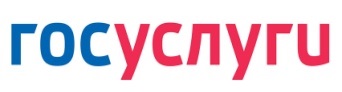 в территориальных отделениях многофунционального центра предоставления государственных и муниципальных услуг (МФЦ)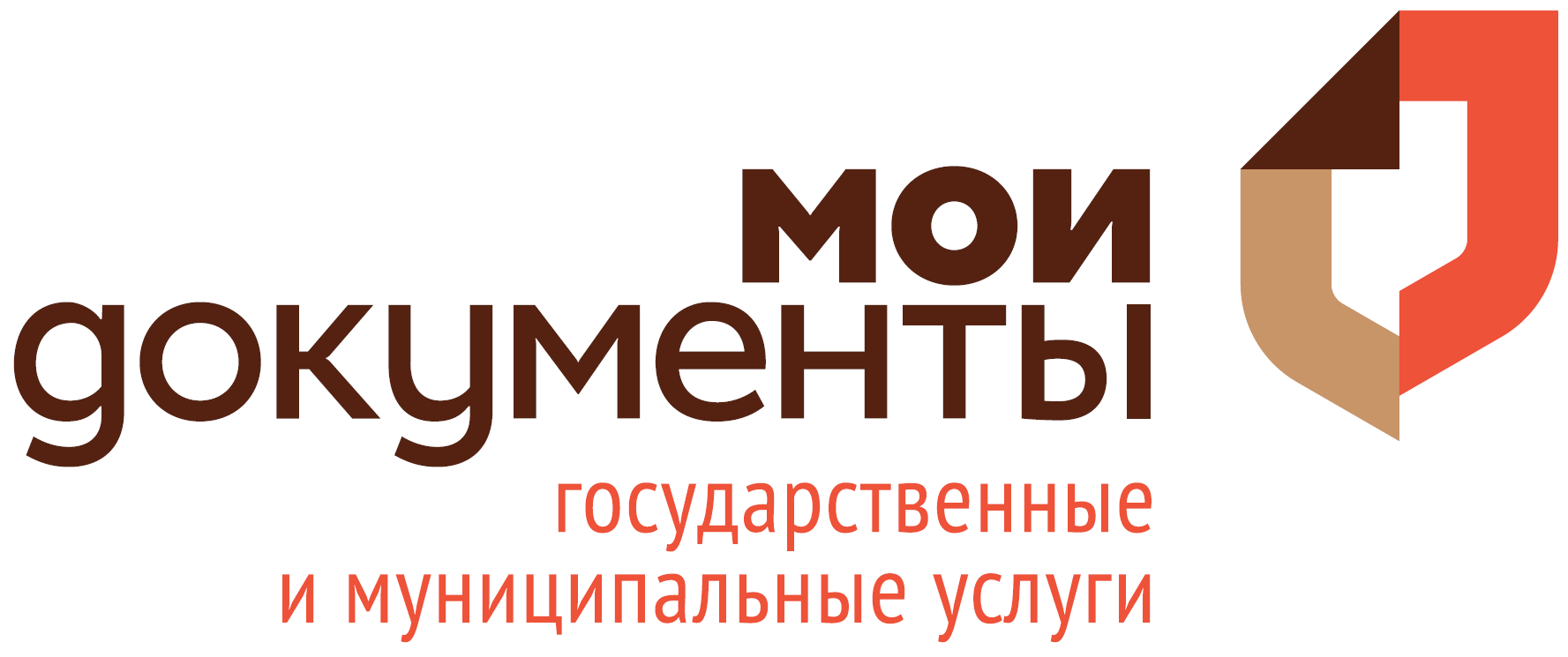 